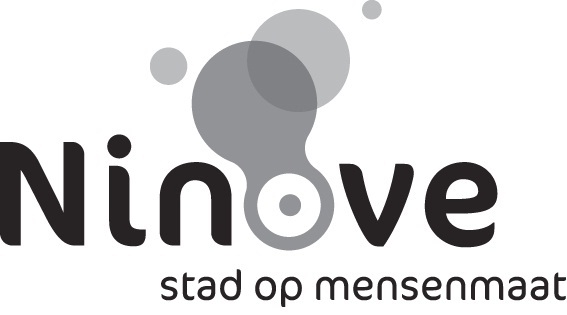 Bijeenroeping van de gemeenteraadGeachte mevrouwGeachte heerDe voorzitter van de gemeenteraad nodigt u uit op de volgende vergadering van de gemeenteraad. De vergadering heeft plaats op 29 oktober 2015 om 19 u 30 in de gemeenteraadszaal van het stadhuis, Centrumlaan 100 te Ninove. AgendaPolitie1.	Politie - kasmiddelen over het derde kwartaal 2015Verslag aan de raadVoorstel aan de raad om kennis te nemen met het proces-verbaal van onderzoek van de kasmiddelen van politiezone Ninove over het derde kwartaal 2015.OntwerpbeslissingDe raadOverwegende dat krachtens artikel 34 van de wet van 7 december 1998 tot organisatie van een geïntegreerde politiedienst het college van burgemeester en schepenen of één zijner leden ten minste eens per kwartaal de verificatie doet van de kasmiddelen van de bijzondere rekenplichtige van de politiezone;Overwegende dat van deze verificatie proces-verbaal dient opgemaakt te worden en aan de gemeenteraad moet voorgelegd worden;Gelet op artikel 74 van het koninklijk besluit van 5 september 2001 houdende algemeen reglement op de boekhouding van de lokale politie;Gelet op het proces-verbaal van onderzoek van de kasmiddelen over het derde kwartaal 2015, opgesteld op 9 september 2015;Overwegende dat vermeld proces-verbaal geen aanleiding gaf tot opmerkingen;Beslist,Enig artikelNeemt kennis van het proces-verbaal van onderzoek van de kasmiddelen van de politiezone Ninove over het derde kwartaal 2015, opgesteld op 9 september 2015.2.	Politie - Begrotingswijziging 2015 gewone en buitengewone dienstVerslag aan de raadDe begrotingswijziging 2015 houdt rekening met het definitieve resultaat van de begrotingsrekening 2014. Dit resultaat wordt in hoofdzaak aangewend om de overboeking ten bedrage van € 311.660 van de gewone naar de buitengewone dienst mogelijk te maken, zodat voor geen enkele buitengewone uitgave moet geleend worden. In de oorspronkelijke begroting 2015 was voorzien dat € 500.000 zou moeten onttrokken worden aan het gewoon reservefonds en € 280.000 aan het buitengewoon reservefonds. Door de gunstige uitslag van de rekening 2014 is het evenwel niet nodig dit te doen.OntwerpbeslissingDe raadGelet op de wet van  tot organisatie van een geïntegreerde politiedienst, voornamelijk op de artikelen 34, 71, 72, 73, 74 en 75;Gelet op het gemeentedecreet;Gelet op de ministeriële omzendbrief PLP 53 betreffende de onderrichtingen voor het opstellen van de politiebegroting voor 2015 ten behoeve van de politiezones;Overwegende dat de stad Ninove een ééngemeentezone is;Gelet op het besluit van de gemeenteraad van Ninove van 18 december 2014 houdende vaststelling van de begroting 2015;Gelet op het ontwerp van begrotingswijziging 2015, gewone en buitengewone dienst;Overwegende dat het ontwerp van begrotingswijziging 2015 werd besproken in de begrotingscommissie; Gelet op de memorie van toelichting;Gelet op het advies van de commissie bedoeld in artikel 11 van het koninklijk besluit van  houdende het algemeen reglement op de boekhouding van de lokale politie;Beslist,Artikel 1De politiebegroting 2015 – begrotingswijziging 1 – gewone en buitengewone dienst - wordt goedgekeurd zoals hierna vermeld:Artikel 2Een afschrift van dit besluit zal voor goedkeuring worden gestuurd aan de provinciegouverneur.3.	Politie - ontbinding van de vzw OPACVerslag aan de raadDe gemeenteraad neemt kennis van de brief van de Gouverneur in zijn hoedanigheid van voorzitter van de algemene vergadering van de vzw OPAC met betrekking tot de nakende ontbinding van de vzw OPAC.De gemeenteraad stemt in met de ontbinding van de vzw OPAC.De burgemeester van de Stad Ninove wordt aangesteld als effectieve vertegenwoordiger en de korpschef van de politiezone Ninove als plaatsvervanger om de politiezone Ninove te vertegenwoordigen op de buitengewone algemene vergadering van de vzw OPAC en wordt opdracht gegeven om op deze buitengewone algemene vergadering te stemmen conform voorliggende gemeenteraadsbeslissing.OntwerpbeslissingDe raadGelet op de artikelen 42 en 43,§2, 5° van het gemeentedecreet van 15 juli 2005 en latere wijzigingen;Gelet op de artikelen 4, 6°, 8 en 20 van de wet van 27 juni 1921 betreffende de verenigingen zonder winstoogmerk, de internationale verenigingen zonder winstoogmerk en de stichtingen;Gelet op het provincieraadsbesluit van 8 oktober 2014 tot overname van de vzw Oost-Vlaamse Politieacademie (OPAC) en tot integratie ervan in de provinciale organisatie;Gelet op de beslissing van de deputatie van 4 december 2014, waarbij de datum voor de overname werd vastgesteld op 1 juli 2015;Gelet op de brief van de Gouverneur van 16 juli 2015;Gelet op artikel 27 van de statuten van de vzw OPAC;Overwegende dat de deputatie op 27 februari 2014 de principiële beslissing nam tot overname van de vzw OPAC, de vzw PBO (Provinciale Brandweerschool van Oost-Vlaanderen) en de opleidingen voor hulpverleners-ambulanciers van de vzw MEDOV (Medisch Oost-Vlaanderen) en tot integratie ervan in de provinciale administratie;Overwegende dat na akkoord van de deputatie op 17 juli 2014 een brief werd gericht aan de verschillende betrokken gemeenten, politiezones en hulpverleningszones;Overwegende dat de provincieraad op 8 oktober 2014 formeel besliste tot de overname van de vzw OPAC, de vzw PBO en de organisatie van de basisopleiding en de permanente vorming voor de hulpverleners-ambulanciers van de vzw MEDOV. Tegelijkertijd keurde de provincieraad 3 protocolakkoorden goed, af te sluiten tussen de provincie enerzijds en elk van deze 3 vzw’s anderzijds. Het einddoel van deze operatie is het onderbrengen van de verschillende vormingsactiviteiten (politieopleiding, brandweeropleiding, opleiding dringende geneeskundige hulpverlening en bestuursopleiding (de vroegere Oost-Vlaamse Bestuursacademie of OBAC)) in 1 overkoepelende structuur binnen de provinciale administratie: de Provinciale Academie voor Urgentiediensten en Lokale Overheden (PAULO);Overwegende dat de deputatie van 4 december 2014 besliste de datum voor deze 3 overnames vast te leggen op 1 juli 2015;Overwegende dat specifiek voor de vzw OPAC de concrete overname (van de activiteiten, de personeelsleden, de financiële middelen, het patrimonium en alle rechten en plichten) opgestart is sinds 1 juli 2015 en die overname op de datum van de geplande buitengewone algemene vergadering van de vzw geheel of voor het grootste gedeelte beëindigd zal zijn;Overwegende dat de raad van bestuur en de algemene vergadering van de vzw OPAC tijdens hun zittingen in 2013, 2014 en 2015 reeds een aantal principes van deze overname bespraken;Overwegende dat de gouverneur in zijn brief van 16 juli 2015 in zijn hoedanigheid van voorzitter van de algemene vergadering van de vzw OPAC naar een principieel standpunt vraagt van de werkende leden van de vzw met betrekking tot de nakende ontbinding van de vzw;Aangezien deze werkende leden grotendeels rechtspersonen zijn (de Oost-Vlaamse politiezones), moeten de vertegenwoordigers van deze werkende leden het officieel standpunt van hun rechtspersoon vertolken op de geplande buitengewone algemene vergadering;Gelet op deze overname verliest de vzw OPAC bijgevolg haar maatschappelijk doel, zodat er aanleiding is de vzw te ontbinden en desgevallend in vereffening te stellen;Beslist,Artikel 1De gemeenteraad neemt kennis van de brief van de Gouverneur in zijn hoedanigheid van voorzitter van de algemene vergadering van de vzw OPAC met betrekking tot de nakende ontbinding van de vzw OPAC.Artikel 2De gemeenteraad stemt in met de ontbinding van de vzw OPAC.Artikel 3De burgemeester van de Stad Ninove wordt aangesteld als effectieve vertegenwoordiger en de korpschef van de politiezone Ninove als plaatsvervanger om de politiezone Ninove te vertegenwoordigen op de buitengewone algemene vergadering van de vzw OPAC en wordt opdracht gegeven om op deze buitengewone algemene vergadering te stemmen conform voorliggende gemeenteraadsbeslissing.Artikel 4Een afschrift van dit besluit wordt voor 1 november 2015 toegestuurd aan de vzw OPAC – t.a.v. mevrouw Brigitte Tency – Sprendonkstraat 5 te 9042 Gent.Interne zaken communicatie & burgerzakenSecretariaat4.	Secretariaat - Westlede - bijzondere algemene vergadering - statutenwijziging - dinsdag 1 december 2015 - akteneming agenda - bepalen stemgedrag vertegenwoordigerVerslag aan de raadDe stad ontving een uitnodiging van Westlede voor de bijzondere algemene vergadering op dinsdag 1 december 2015 om 19.00 uur.Conform het decreet van 6 juli 2001 houdende de intergemeentelijke samenwerking dient de gemeenteraad zijn standpunt te bepalen over de agenda van de bijzondere algemene vergadering en de wijze te bepalen waarop de vertegenwoordiger zal handelen op de bijzondere algemene vergadering.Wij verzoeken kennis te nemen van de agenda van de bijzondere algemene vergadering op dinsdag 1 december 2015 van Westlede en de vertegenwoordiger van de gemeente in deze vergadering opdracht te geven in te stemmen met de diverse punten op de agenda.OntwerpbeslissingDe raadGelet op het gemeentedecreet;Overwegende dat de stad aangesloten is bij Westlede;Gelet op de uitnodiging van 31 augustus 2015 waarbij de stad werd opgeroepen deel te nemen aan de bijzondere algemene vergadering van Westlede op dinsdag 1 december 2015 om 19.00 uur;Gelet op het Vlaams decreet van 6 juli 2001 houdende de intergemeentelijke samenwerking;Gelet op de uitnodiging van de bijzondere algemene vergadering met volgende agenda:Wijziging statutenOverwegende dat de gemeenteraad de kans krijgt over de agenda van de bijzondere algemene vergadering een debat te voeren; op grond daarvan zijn standpunt bepaalt en de wijze waarop de vertegenwoordiger dienovereenkomstig handelt op de bijzondere algemene vergadering van de intercommunale;Beslist,Artikel 1Akte wordt genomen van de agenda van de bijzondere algemene vergadering van dinsdag 1 december 2015.Artikel 2Aan de vertegenwoordiger van de stad in de bijzondere algemene vergadering van Westlede op dinsdag 1 december 2015 wordt opdracht gegeven in te stemmen met de diverse punten op de agenda.Artikel 3Afschrift van deze beslissing zal toegestuurd worden aan Intercommunale Westlede, Smalle Heerweg 60, 9080 Lochristi.5.	Secretariaat - Provinciale Brandweerschool - buitengewone algemene vergadering - dinsdag 17 november 2015Verslag aan de raadDe stad ontving een uitnodiging van de Provinciale Brandweerschool voor de buitengewone algemene vergadering op dinsdag 17 november om 18.00 uur.Conform het decreet van 6 juli 2001 houdende de intergemeentelijke samenwerking dient de gemeenteraad zijn standpunt te bepalen over de agenda van de algemene vergadering en de wijze te bepalen waarop de vertegenwoordiger zal handelen op de algemene vergadering.Wij verzoeken kennis te nemen van de agenda van de buitengewone algemene vergadering op dinsdag 17 november van de Provinciale Brandweerschool en de vertegenwoordiger van de gemeente in deze vergadering opdracht te geven in te stemmen met de diverse punten op de agenda.OntwerpbeslissingDe raadGelet op het gemeentedecreet;Overwegende dat de stad aangesloten is bij de Provinciale Brandweerschool;Gelet op de uitnodiging van 2 oktober 2015 waarbij de stad werd opgeroepen deel te nemen aan de buitengewone algemene vergadering van de Provinciale Brandweerschool op dinsdag 17 november 2015 om 18.00 uur;Gelet op het Vlaams decreet van 6 juli 2001 houdende de intergemeentelijke samenwerking;Gelet op de uitnodiging van de buitengewone algemene vergadering met volgende agenda:Verslag van de Raad van BestuurBeslissing tot ontbinding van de vzw Provinciale Brandweerschool van Oost-Vlaanderen – Indien er een netto-actief overblijft, bestemming van dit netto-actief, overeenkomstig de statuten (4/5-meerderheid van de stemmen van de aanwezige of vertegenwoordigde leden)Jaarrekening en balans – toestand op 1 november 2015Verslag van de verificateurGoedkeuring jaarrekening en balans per 1 november 2015Beslissingen inzake de vereffening:a. Indien uit de balans blijkt dat er noch activa noch passiva zijn : sluiten van de vereffening (2/3-meerderheid van de stemmen van de aanwezige of vertegenwoordigde leden)b. In alle andere gevallen:	i. Aanstelling van één of meerdere vereffenaars, met in het tweede geval 	   beslissen of zij al dan niet als college optreden	ii. Vaststellen van hun vergoeding7.	Volmachten tot het verrichten van de formaliteiten inzake neerleggingen en 	publicatiesOverwegende dat de gemeenteraad de kans krijgt over de agenda van de algemene vergadering een debat te voeren; op grond daarvan zijn standpunt bepaalt en de wijze waarop de vertegenwoordiger dienovereenkomstig handelt op de algemene vergadering van de intercommunale;Beslist,Artikel 1Akte wordt genomen van de agenda van de buitengewone algemene vergadering van de Provinciale Brandweerschool van dinsdag 17 november 2015.Artikel 2Aan de vertegenwoordiger van de stad in de buitengewone algemene vergadering van de Provinciale Brandweerschool op dinsdag 17 november wordt opdracht gegeven in te stemmen met de diverse punten op de agenda.Artikel 3Afschrift van deze beslissing zal toegestuurd worden aan de Provinciale Brandweerschool, Gouvernementstraat 1, 9000 Gent.Logistiek/patrimoniumbeheer6.	Logistiek/patrimoniumbeheer - ingebruikgave stadsgebouw te Ninove, Centrumlaan 98  - goedkeuring gebruiksovereenkomsten met de VDAB en het PWAVerslag aan de raadHet stadsgebouw gelegen op de binnenplaats van het stadhuis, Centrumlaan 98, wordt momenteel gebruikt door de VDAB en het PWA. Voor de realisatie van de nieuwbouw voor de lokale politie zal dit gebouw op termijn (zomer 2017) worden gesloopt. De lopende huurovereenkomst met de VDAB liep evenwel ten einde op 30 september 2015. Het stadsbestuur wenst de diensten van de VDAB en het PWA in Ninove te behouden en zou daarom voor dezelfde locatie een  gebruiksovereenkomst afsluiten met beide diensten voor de periode van 1 oktober 2015 tot 30 juni 2017. Na overleg met beide diensten werd vastgesteld dat de VDAB behoefte heeft aan 24 m², 3 halve werkdagen per week en dat het PWA nood heeft aan 36 m². De stad zal zorgen voor de voorziening van telefonie, internet en meubilair voor de VDAB en het PWA, die de kosten ervan zullen dragen en de kosten voor water, elektriciteit en verwarming alsook het onderhoud van de lokalen zullen door de stad worden gedragen.Wij stellen u voor mevrouwen, mijne heren, de verhuur van het stadsgebouw op de binnenplaats van het stadhuis, Centrumlaan 98 te Ninove aan de VDAB en het PWA tegen een jaarlijkse gebruikersvergoeding van respectievelijk € 1.238,40 en € 6.192 goed te keuren, het ontwerp van gebruiksovereenkomst goed te keuren en het college van burgemeester en schepenen te machtigen om met de gebruikers, zijnde de VDAB en het PWA, een gebruiksovereenkomst te ondertekenen.OntwerpbeslissingDe raadGelet op de bepalingen van het gemeentedecreet van 15 juli 2005 en latere wijzigingen;Gelet op de huurovereenkomst van 31 juli 1985 opgemaakt tussen de stad Ninove en de toenmalige Rijksdienst voor Arbeidsvoorziening waarin de huur van het gebouw gelegen op de binnenplaats van het stadhuis, Centrumlaan 98, werd vastgelegd;Gelet op de beslissing van de gemeenteraad van 24 oktober 2013 waarbij de aankoop van het bpostgebouw, Bevrijdingslaan1 te Ninove voor de huisvesting van de lokale politie werd bekrachtigd;Overwegende dat het gebouw dat momenteel wordt gebruikt door de VDAB en het PWA zal worden gesloopt voor de nieuwbouw van de politie;Overwegende dat de sloop van het huidige VDAB/werkwinkelgebouw wordt voorzien voor de zomer van 2017;Overwegende dat beide diensten tot en met 30 september 2015 aan de huidige voorwaarden konden blijven gehuisvest;Overwegende dat het stadsbestuur beide diensten in Ninove wenst te behouden en dat aan het PWA en de VDAB voor de huidige locatie een huurovereenkomst zal worden aangeboden volgens nieuwe voorwaarden en voor een periode tot midden 2017;Overwegende dat vanaf de afbraak van het werkwinkelgebouw tot de oplevering van het sociaal huis/huis van het kind er voor het PWA en de VDAB huisvesting zal worden gezocht binnen het gebouw van het OCMW of de stad;Overwegende dat deze diensten na de oplevering zullen worden ondergebracht binnen het sociaal huis/huis van het kind;Gelet op het verslag van het overleg van 2 april 2015 tussen de stad en de VDAB;Overwegende dat het PWA behoefte heeft aan ongeveer 36m² kantoorruimte en de VDAB aan twee werkplekken, samen 24 m², 3 halve dagen per week, cleandesk;Overwegende dat voor de VDAB en het PWA telefonie, internet en meubilair door de stad zal worden voorzien;Overwegende dat de jaarlijkse gebruiksvergoeding als volgt wordt vastgesteld:Overwegende dat de stad de kosten zal dragen voor het verbruik van water, elektriciteit en gas en het onderhoud van de lokalen;Overwegende dat de VDAB en het PWA zullen instaan voor de kosten van telefonie en internet; Beslist,Artikel 1De ingebruikgave van het gebouw gelegen op de binnenplaats van het stadhuis, Centrumlaan 98 aan de VDAB en het PWA Ninove wordt goedgekeurd.Artikel 2De gebruiksovereenkomst met de VDAB en het PWA Ninove gaat in op 1 oktober 2015 en eindigt op 30 juni 2017.Artikel 3De jaarlijkse gebruikersvergoeding voor de VDAB, ten bedrage van € 1.238,40 en de jaarlijkse gebruikersvergoeding voor het PWA, ten bedrage van € 6.192, wordt goedgekeurd.Artikel 4Het ontwerp van gebruiksovereenkomst met de VDAB en met het PWA Ninove wordt goedgekeurd.Artikel 5Het college van burgemeester en schepenen wordt gemachtigd om met de kandidaat-gebruikers een overeenkomst te onderschrijven.7.	Logistiek/patrimoniumbeheer - verhuur stadsgebouwen te Meerbeke aan de jeugdverenigingen Chiro Flos, Chiro Sjaloom en Het UurVerslag aan de raadBij gemeenteraadsbeslissing van 18 april 1996 werd de huurovereenkomst met vereniging Chiro Flos en Chiro Sjaloom voor het stadsgebouw gelegen Gemeentehuisstraat 40, 9402 Meerbeke goedgekeurd en bij gemeenteraadsbeslissing van 25 april 2013 de huurovereenkomst met het jeugdhuis “Het Uur” vzw voor het stadsgebouw gelegen Halsesteenweg 53, 9402 Meerbeke.Het huurdersonderhoud wordt te uitgebreid omschreven in voornoemde overeenkomsten zodat de verenigingen voor de kosten, die voortvloeien uit defecten aan de installaties en materialen van deze gebouwen ingevolge ouderdom en slijtage, eveneens dienen op te draaien.Alle partijen zijn bereid om de bestaande overeenkomsten stop te zetten en nieuwe overeenkomsten af te sluiten waarbij het huurdersonderhoud tot het wettelijk minimum wordt beperkt.Er werd een ontwerp van huurovereenkomst tussen de stad en de verenigingen Chiro Flos, Chiro Sjaloom en het jeugdhuis “Het Uur” opgemaakt.Wij stellen u voor, mevrouwen, mijne heren, de bestaande huurovereenkomsten met Chiro Flos, Chiro Sjaloom en jeugdhuis “Het uur” te beëindigen, de ontwerp-huurovereenkomsten tussen de stad en de verenigingen Chiro Flos, Chiro Sjaloom en het jeugdhuis “Het Uur”, waarbij het stadsgebouw, Gemeentehuisstraat 40, 9402 Meerbeke, kadastraal gekend Ninove 4de afdeling Meerbeke, sectie A nr. 311/f/5, zijnde de lokalen met nummers 1, 2, 3, 4, 5 en 6, gelegen op het gelijkvloers worden verhuurd aan de vereniging Chiro Sjaloom, de lokalen met nummers 7, 8 en 9 gelegen op de eerste verdieping worden verhuurd aan de vereniging Chiro Flos en het gebouw Halsesteenweg 53, kadastraal gekend Ninove 4e afdeling Meerbeke sectie A nr. 796m wordt verhuurd aan het jeugdhuis “Het uur”, voor een periode van 9 jaar tegen een maandelijkse huurprijs van € 49,58 voor Flos en Sjaloom en € 150 voor “Het uur”, met ingang van 1 november 2015, goed te keuren en het college van burgemeester en schepenen te machtigen om met de kandidaat-huurders een nieuwe huurovereenkomst te ondertekenen voor een termijn van 9 jaar.De bestaande plaatsbeschrijvingen van de vorige huurovereenkomsten blijven van toepassing en zullen als bijlage aan de nieuwe huurovereenkomsten worden gehecht.OntwerpbeslissingDe raadGelet op de bepalingen van het gemeentedecreet van 15 juli 2005 en latere wijzigingen;Gelet op de beslissing van 18 april 1996 van de gemeenteraad waarbij goedkeuring werd verleend aan de huurovereenkomst met vereniging Chiro Flos en Chiro Sjaloom voor het stadsgebouw gelegen Gemeentehuisstraat 40, 9402 Meerbeke;Gelet op de beslissing van 25 april 2013 van de gemeenteraad waarbij goedkeuring werd verleend aan de huurovereenkomst met het jeugdhuis “Het Uur” vzw voor het stadsgebouw gelegen Halsesteenweg 53, 9402 Meerbeke;Overwegende dat het huurdersonderhoud te uitgebreid wordt omschreven in voornoemde overeenkomsten zodat de verenigingen voor de kosten, die voortvloeien uit defecten aan de installaties en materialen van deze gebouwen ingevolge ouderdom en slijtage, eveneens dienen op te draaien;Overwegende dat alle partijen bereid zijn om de bestaande overeenkomsten stop te zetten en nieuwe overeenkomsten af te sluiten waarbij het huurdersonderhoud tot het wettelijk minimum wordt beperkt;Gelet op het ontwerp van huurovereenkomst tussen de stad en de verenigingen Chiro Flos, Chiro Sjaloom en het jeugdhuis “Het Uur”;Beslist,Artikel 1De bestaande huurovereenkomsten met Chiro Flos, Chiro Sjaloom en jeugdhuis “Het uur” worden beëindigd.Artikel 2De ontwerp-huurovereenkomsten tussen de stad en de verenigingen Chiro Flos, Chiro Sjaloom en het jeugdhuis “Het Uur”, waarbij het stadsgebouw, Gemeentehuisstraat 40, 9402 Meerbeke, kadastraal gekend Ninove 4de afdeling Meerbeke, sectie A nr. 311/f/5, zijnde de lokalen met nummers 1, 2, 3, 4, 5 en 6, gelegen op het gelijkvloers worden verhuurd aan de vereniging Chiro Sjaloom, de lokalen met nummers 7, 8 en 9 gelegen op de eerste verdieping worden verhuurd aan de vereniging Chiro Flos en het gebouw Halsesteenweg 53, kadastraal gekend Ninove 4e afdeling Meerbeke sectie A nr. 796m wordt verhuurd aan het jeugdhuis “Het uur”, voor een periode van 9 jaar tegen een maandelijkse huurprijs van € 49,58 voor Flos en Sjaloom en € 150 voor “Het uur”, met ingang van 1 november 2015, worden goedgekeurd. Artikel 3Het college van burgemeester en schepenen wordt gemachtigd om met de kandidaat-huurders een nieuwe huurovereenkomst te ondertekenen voor een termijn van 9 jaar.Artikel 4De bestaande plaatsbeschrijvingen van de vorige huurovereenkomsten blijven van toepassing en zullen als bijlage aan de nieuwe huurovereenkomsten worden gehecht.8.	Logistiek/patrimoniumbeheer - voormalig stationsgebouw Okegem - problematiek water- en winddichtheid van het gedeelte verhuurd aan Alken-Maes - goedkeuren compensatievoorstelVerslag aan de raadDe gemeenteraad keurde op 30 januari 2008 de concessieovereenkomst en het ontwerp van huurovereenkomst tussen de stad Ninove en Brouwerij  Alken Maes voor de het gelijkvloers van het voormalig stationsgebouw in Okegem goed.Het college van burgemeester en schepenen verleende in zitting van 18 juni 2013 haar akkoord en  nam kennis van de door de brouwerij verstrekte informatie over de uitbating van het voormalig stationsgebouw in Okegem. Het college van burgemeester en schepenen keurde in zitting van 12 mei 2015 de herstelling van de beschadigde plafondtegels door de technische goed en besliste dat er aan Onroerend Erfgoed Oost-Vlaanderen schriftelijk zal worden gevraagd om het originele schrijnwerk toch te mogen vervangen omdat het gebouw op geen andere manier water- en winddicht kan worden gemaakt.Op 27 augustus 2015 stuurde brouwerij Alken Maes een e-mailbericht waarin er werd meegedeeld dat er grote uitbatingsproblemen zijn in het stationsgebouw met daaraan gekoppelde betalingsproblemen en dat de juridische afdeling reeds werd ingeschakeld. Tevens meldt zij dat volgens de heer Pascal Libyn de eigenaar (stad Ninove) bereid is een deel van de concessievergoeding te laten vallen omwille van de tochtproblemen.Op 10 september 2015 richtte Brouwerij Alken-Maes, Blarenberglaan 30 b2, 2800 Mechelen een brief naar het stadsbestuur waarin wordt voorgesteld om gedurende het stookseizoen, van 1 oktober tot 1 mei, slechts een gedeelte van de concessievergoeding aan te rekenen.De brouwerij Alken Maes stelt dat de omzetten enkel in het restaurantgedeelte en het bijhorende zaaltje gerealiseerd worden en baseren zich hierop om te besluiten dat 1/3 van de oppervlakte sterk verstoord wordt door de koude en de wind en vragen daarom om de verschuldigde concessievergoeding met 1/3 te verminderen.De maandelijkse concessievergoeding bedraagt momenteel € 972,42. Indien deze voor de wintermaanden mag verminderd worden met 1/3 zou dit betekenen dat de maandelijkse concessievergoeding voor de maanden oktober, november, december, januari, februari, maart en april nog € 648,28 zou bedragen.Wij stellen u voor mevrouwen, mijne heren het compensatievoorstel van 10 september 2015 van de Brouwerij Alken-Maes, Blarenberglaan 3C b2, 2800 Mechelen waarbij gevraagd wordt de verschuldigde maandelijkse concessievergoeding voor het voormalig stationsgebouw van Okegem, te verminderen met 1/3 goed te keuren en deze verminderde concessievergoeding ten bedrage van € 648,28, zijnde 2/3 van € 972,42 per maand, enkel toe te staan voor de wintermaanden, van 1 oktober tot 1 april en te laten vervallen op het moment dat de werken voor het water- en winddicht maken van het gebouw zijn uitgevoerd.OntwerpbeslissingDe raadGelet op de bepalingen van het gemeentedecreet van 15 juli 2005 en latere wijzigingen;Gelet op de beslissing van de gemeenteraad van 30 januari 2008 houdende goedkeuring van het ontwerp van concessiecontract en ontwerp van huurcontract tussen de stad Ninove en Brouwerij  Alken Maes voor de het gelijkvloers van het voormalig stationsgebouw in Okegem; Gelet op de beslissing van het college van burgemeester en schepenen van 18 juni 2013 waarbij het stadsbestuur haar akkoord verleent en kennis neemt van de door de brouwerij verstrekte informatie over de uitbating van het voormalig stationsgebouw in Okegem; Overwegende dat er op 13 oktober 2013 waterschade werd vastgesteld doordat bij stormachtig regenweer er waterinsijpeling via de onderzijde van de deur is in de vergaderruimte van het stationsgebouw;Overwegende dat op 17 oktober 2013 door de stad een schade aangifte werd ingediend bij de verzekeringsmaatschappij Belfius Verzekeringen;Overwegende er door de technische dienst tochtborstels onder de deur werden geplaatst en een dorpel met waterlijst om de waterinsijpeling te stoppen, wat echter niet mogelijk blijkt bij stormweer;Overwegende dat de huurders geen dweilen voor de deur willen leggen om esthetische redenen;Overwegende dat tijdens de restauratie van het station niet al het buitenschrijnwerk mocht worden vervangen van Onroerend Erfgoed omdat het nog in goede staat bleek te zijn;Overwegende dat de huurders over tochthinder klagen en vragen om het buitenschrijnwerk te vervangen;Gelet op de beslissing van 12 mei 2015 van het college van burgemeester en schepenen waarbij het herstel van de beschadigde plafondtegels door de technische dienst werd goedgekeurd;Overwegende dat tevens werd beslist aan Onroerend Erfgoed Oost-Vlaanderen schriftelijk te vragen om het originele buitenschrijnwerk toch te mogen vervangen omdat het gebouw op geen andere manier water- en winddicht kan worden gemaakt;Gelet op de brief van 22 mei 2015 aan Onroerend Erfgoed Oost-Vlaanderen, Virginie Lovelinggebouw, Koningin Maria Hendrikaplein 70 bus 94, 9000 Gent waarbij gevraagd werd om het buitenschrijnwerk van het stationsgebouw te Okegem te mogen vervangen; Gelet op de brief van 22 mei 2015 aan de Brouwerij Alken-Maes, Blarenberglaan 30 b2, 2800 Mechelen waarin werd gemeld dat de stad de vraag zou stellen aan Onroerend Erfgoed Oost-Vlaanderen om het originele buitenschrijnwerk te mogen vervangen en dat aan de technische dienst de opdracht zal gegeven worden om de bevlekte rockfon-plafondtegels te vervangen;Gelet op de herinneringsbrief van 11 augustus 2015 aan Onroerend Erfgoed Oost- Oost-Vlaanderen, Virginie Lovelinggebouw, Koningin Maria Hendrikaplein 70 bus 94, 9000 Gent; Gelet op de brief van 10 september 2015 van Brouwerij Alken-Maes, Blarenberglaan 30 b2, 2800 Mechelen waarin wordt voorgesteld om gedurende het stookseizoen, van 1 oktober tot 1 mei, slechts een gedeelte van de concessievergoeding aan te rekenen;Overwegende dat Brouwerij Alken-Maes stelt dat de omzetten enkel in het restaurantgedeelte en het bijhorende zaaltje gerealiseerd worden, baseren zij zich hierop om te besluiten dat 1/3 van de oppervlakte sterk verstoord wordt door de koude en de wind en vragen zij daarom om de verschuldigde concessievergoeding met 1/3 te verminderen;Overwegende dat de maandelijkse concessievergoeding momenteel € 972,42 bedraagt;Overwegende dat rekening houdend met het compensatievoorstel de maandelijkse concessievergoeding voor de maanden oktober tot en met april dan € 648,28 zou bedragen, zijnde 2/3 van € 972,42;Overwegende dat deze tussenkomst slechts een tijdelijk karakter kent tot de uitvoering van de onderzochte werken;Beslist,Artikel 1Het compensatievoorstel van 10 september 2015 van de Brouwerij Alken-Maes, Blarenberglaan 3C b2, 2800 Mechelen waarbij gevraagd wordt de verschuldigde maandelijkse concessievergoeding te verminderen met 1/3 wordt goedgekeurd.Artikel 2Deze verminderde concessievergoeding ten bedrage van € 648,28, zijnde 2/3 van € 972,42 per maand, zal enkel worden toegestaan voor de wintermaanden, van 1 oktober tot 1 april en vervallen op het moment dat de werken voor het water- en winddicht maken van het gebouw zijn uitgevoerd.Artikel 3De dienst cultuur wordt belast met de uitvoering van deze beslissing. 9.	Logistiek/patrimoniumbeheer - vestigen van een erfdienstbaarheid van uitzicht op een perceel stadsgrond - goedkeuring principeVerslag aan de raadBij beslissing van het college van burgemeester en schepenen van 8 september 2015 werd aan de bvba Dender Invest een vergunning met voorwaarden afgeleverd voor de bouw van een appartementsgebouw met 1 commerciële ruimte en sloop van een hoogspanningscabine op het perceel te Ninove, Kaardeloodstraat-Armand De Riemaeckerstraat, kadastraal gekend Ninove 2e afdeling sectie B nrs. 935k, 953s en 953v, thans nr. 953x.Eén van de voorwaarden bestaat uit de vestiging van een erfdienstbaarheid van zichten op het aanpalende perceel stadsgrond, kadastraal gekend Ninove 2e afdeling sectie B nr. 935b 02, ten voordele van het perceel nr. 953x.De vestiging van deze erfdienstbaarheid zal dienen te worden vastgelegd in een authentieke akte.De aanvrager zal voor de opmaak en het verlijden van de akte een notaris met standplaats te Ninove dienen te contacteren.Wij stellen u voor, mevrouwen, mijne heren, het principe tot vestiging van een erfdienstbaarheid van uitzicht op het perceel stadsgrond, kadastraal gekend Ninove 2e afdeling sectie B nr. 935b 02 ten voordele van het perceel nr. 953x, goed te keuren.OntwerpbeslissingDe raadGelet op de bepalingen van het gemeentedecreet van 15 juli 2005 en latere wijzigingen;Gelet op de beslissing van het college van burgemeester en schepenen van 8 september 2015 waarbij aan de bvba Dender Invest een vergunning met voorwaarden werd afgeleverd voor de bouw van een appartementsgebouw met 1 commerciële ruimte en sloop van een hoogspanningscabine op het perceel te Ninove, Kaardeloodstraat-Armand De Riemaeckerstraat, kadastraal gekend Ninove 2e afdeling sectie B nrs. 935k, 953s en 953v, thans nr. 953x;Overwegende dat één van de voorwaarden bestaat uit de vestiging van een erfdienstbaarheid van zichten op het aanpalende perceel stadsgrond, kadastraal gekend Ninove 2e afdeling sectie B nr. 935b 02, ten voordele van het perceel nr. 953x;Overwegende dat de vestiging van deze erfdienstbaarheid zal dienen te worden vastgelegd in een authentieke akte;Overwegende dat de aanvrager voor de opmaak en het verlijden van de akte een notaris met standplaats te Ninove zal dienen te contacteren;Beslist,Artikel 1Het principe tot vestiging van een erfdienstbaarheid van uitzicht op het perceel stadsgrond, kadastraal gekend Ninove 2e afdeling sectie B nr. 935b 02 ten voordele van het perceel nr. 953x wordt goedgekeurd.Artikel 2De ontwerp-akte zal ter goedkeuring aan de gemeenteraad worden voorgelegd.Artikel 3Dit besluit wordt meegedeeld als vermelding op de lijst naar de provinciegouverneur binnen de 20 dagen na deze zitting.Financiën10.	Financiële dienst - stad Ninove - jaarrekening 2014 - goedkeuringVerslag aan de raadVoorstel aan de raad tot het verlenen van goedkeuring aan het ontwerp van de jaarrekening 2014.OntwerpbeslissingDe raadGelet op het gemeentedecreet;Gelet op het besluit van de Vlaamse regering van 25 juni 2010 betreffende de beleids- en beheerscyclus van de gemeenten, de provincies en de openbare centra voor maatschappelijk welzijn, gewijzigd bij besluit van de Vlaamse regering van 23 november 2012;Gelet op het besluit van de Vlaamse regering van 22 november 2013 tot wijziging van artikel 14 van het besluit van de Vlaamse regering van 25 juni 2010 betreffende de beleids- en beheerscyclus van de gemeenten, de provincies en de openbare centra voor maatschappelijk welzijn;Gelet op het ministerieel besluit van 1 oktober 2010 tot vaststelling van de modellen en de nadere voorschriften van de beleidsrapporten en de toelichting ervan, en van de rekeningstelsels van de gemeenten, de provincies en de openbare centra voor maatschappelijk welzijn, gewijzigd bij ministerieel besluit van 26 november 2012;Gelet op het ministerieel besluit van 9 juli 2013 betreffende de digitale rapportering van gegevens van de beleids- en beheerscyclus van de gemeenten, de provincies en de openbare centra voor maatschappelijk welzijn;Gelet op omzendbrief BB2013/4 betreffende de strategische meerjarenplanning (meerjarenplan 2014 – 2019) en budgettering (budget 2014) volgens de beleids- en beheerscyclus;Gelet op de omzendbrief BB2013/7 betreffende de digitale rapportering over de beleids- en beheerscyclus;Gelet op de omzendbrief BB2013/8 betreffende de veralgemeende invoering van de beleids- en beheerscyclus;Overwegende dat de jaarrekening 2014 aan het managementteam werd voorgelegd;Gelet op het ontwerp van de jaarrekening 2014, bestaande uit de beleidsnota en de financiële nota, volgens algemeen journaal 2014/30933 en budgettair journaal 2014/55457;Beslist,Artikel 1De jaarrekening 2014 wordt goedgekeurd.Artikel 2De liquiditeitenrekening wordt vastgesteld zoals hierna vermeld in euro:Artikel 3De balans wordt vastgesteld zoals hierna vermeld in euro:Artikel 4De waarderingsregels worden goedgekeurd.Artikel 5Afschrift van dit besluit zal worden gestuurd aan de provinciegouverneur.11.	Financiële dienst - stad Ninove - interne kredietaanpassing 2015/1 - kennisnameVerslag aan de raadVoorstel aan de raad tot kennisname van de interne kredietaanpassing 2015/1.OntwerpbeslissingDe raadGelet op de bepalingen van het gemeentedecreet, inzonderheid op artikel 155;Gelet op het besluit van de Vlaamse regering van 25 juni 2010 betreffende de beleids- en beheerscyclus van de gemeenten, de provincies en de openbare centra voor maatschappelijk welzijn, gewijzigd bij besluit van de Vlaamse regering van 23 november 2012;Gelet op het besluit van de Vlaamse regering van 22 november 2013 tot wijziging van artikel 14 van het besluit van de Vlaamse regering van 25 juni 2010 betreffende de beleids- en beheerscyclus van de gemeenten, de provincies en de openbare centra voor maatschappelijk welzijn;Gelet op het ministerieel besluit van 1 oktober 2010 tot vaststelling van de modellen en de nadere voorschriften van de beleidsrapporten en de toelichting ervan, en van de rekeningstelsels van de gemeenten, de provincies en de openbare centra voor maatschappelijk welzijn, gewijzigd bij ministerieel besluit van 26 november 2012;Gelet op het ministerieel besluit van 9 juli 2013 betreffende de digitale rapportering van gegevens van de beleids- en beheerscyclus van de gemeenten, de provincies en de openbare centra voor maatschappelijk welzijn;Gelet op de omzendbrief BB2013/4 betreffende de strategische meerjarenplanning (meerjarenplan 2014 – 2019) en budgettering (budget 2014) volgens de beleids- en beheerscyclus;Gelet op de omzendbrief BB2013/7 betreffende de digitale rapportering over de beleids- en beheerscyclus;Gelet op de omzendbrief BB2013/8 betreffende de veralgemeende invoering van de beleids- en beheerscyclus;Gelet op de omzendbrief BB 2014/4 betreffende de aanpassing van de meerjarenplannen 2014-2019 en de budgetten 2015;Gelet op de aanpassing ramingen 2015/1, 2015/2, 2015/3, 2015/4 en 2015/5 die reeds doorgevoerd werden;Overwegende dat de interne kredietaanpassing 2015/1 past in het meerjarenplan;Overwegende dat de interne kredietpassing 2015/1 geen wijziging doorvoert die het saldo tussen de exploitatieontvangsten en – uitgaven van een beleidsdomein binnen de budgettaire entiteit kleiner maken;Overwegende dat de interne kredietaanpassing 2015/1 geen wijzigingen doorvoert aan de verbinteniskredieten van de investeringsenveloppes;Overwegende dat de interne kredietaanpassing 2015/1 geen wijzigingen doorvoert binnen de budgettaire entiteit van het totaal bedrag aan transactiekredieten van de geplande investeringen van de beleidsdomeinen;Overwegende dat de interne kredietaanpassing 2015/1 geen wijzigingen opneemt van transactiekredieten van het liquiditeitenbudget;Overwegende dat de interne kredietaanpassing 2015/1 geen wijzigingen doorvoert aan de lijst met nominatieve subsidies;Overwegende dat het managementteam de interne kredietaanpassing 2015/1 behandelde in zitting van 2 september 2015;Gelet op de interne kredietaanpassing 2015/1, bestaande uit een verklarende nota en een interne financiële nota die goedgekeurd werd door het college van burgemeester en schepenen in zitting van 8 september 2015;Beslist,Enig artikelDe gemeenteraad neemt kennis van de interne kredietaanpassing goedgekeurd door het college van burgemeester en schepenen in zitting van 8 september 2015.GrondgebiedzakenOpenbare werken12.	Openbare werken - gedeeltelijke wijziging van de rooilijn te Appelterre-Dorp - voorlopige goedkeuringVerslag aan de raadVoorstel aan de raad om de gedeeltelijke wijziging van de rooilijn van Appelterre-Dorp, meer bepaald ter hoogte van de percelen kadastraal gekend sectie B, deel van het openbaar domein en de nummers 335p, 335r, 334h, 333d, 332n en 332m, voorlopig goed te keuren en aan het college van burgemeester en schepenen opdracht te geven om gedurende 30 dagen een openbaar onderzoek te organiseren.OntwerpbeslissingDe raadGelet op de bepalingen van het gemeentedecreet van 15 juli 2005 en latere wijzigingen;Gelet op het decreet van 4 april 2014 waarbij de wet op de buurtwegen van 10 april 1841 en het decreet van 8 mei 2009 houdende vaststelling en realisatie van de rooilijnen werd gewijzigd;Gelet op het besluit van de Vlaamse regering van 14 augustus 2014 tot vaststelling van nadere regels voor de organisatie van het openbaar onderzoek inzake buurtwegen;Gelet op het rooilijnplan van Appelterre-Dorp, waarvoor KB werd verleend op 6 juli 1967;Overwegende dat voornoemde rooilijn nooit werd gerealiseerd;Overwegende dat op 14 augustus 2014 door de NV Matiro, Appelterre-Dorp 20 te 9400 Appelterre-Eichem een stedenbouwkundige aanvraag werd ingediend voor het verbouwen van een ééngezinswoning, gelegen ’t Angereelstraat 2-4 te 9400 Appelterre-Eichem en op 9 december 2014 werd een voorwaardelijke stedenbouwkundige vergunning afgeleverd;Overwegende dat de woning ’t Angereelstraat 2-4 werd getroffen door de rooilijn en dat de eigenaar van de te verbouwen woning een akte van afstand van meerwaarde liet registreren;Overwegende dat de te verbouwen woning gelegen ’t Angereelstraat 2-4 echter volledig werd gesloopt zodat geen sprake meer kan zijn van een verbouwing;Overwegende dat door de dienst ruimtelijke ordening ter plaatse de nodige vaststellingen werden gedaan en dat een proces-verbaal van stillegging van de werken werd opgemaakt;Overwegende dat verder onderzoek werd gedaan in verband met de vastgestelde rooilijn ter hoogte van de bouwplaats;Gelet op het rooilijnplan van Appelterre-Dorp dat bij KB van 6 juli 1967 werd goedgekeurd;Overwegende dat deze vastgestelde rooilijn nooit werd gerealiseerd en dat de wegeninfrastructuur van Appelterre-Dorp een definitief karakter heeft sedert de uitgevoerde herinrichtingswerken;Overwegende dat de breedte van de voetpadzones ter hoogte van de huisnummers 14, 16, 20 en ter hoogte van de het perceel waarvoor de verbouwingsvergunning werd afgeleverd varieert tussen 2,3 meter en 5,5 meter;Overwegende dat het onlogisch lijkt om de bestaande eigendommen onnodig extra te bezwaren, wanneer de rooilijn toch niet zal gerealiseerd worden;Overwegende dat het daarom aanbevolen is om de bestaande rooilijn van Appelterre-Dorp ter hoogte van de percelen kadastraal gekend, 9e afdeling, Appelterre-Eichem, sectie B, deel van het openbaar domein en de nummers 335p, 335r, 334h, 333d, 332n en 332m te wijzigen;Overwegende dat door de dienst ruimtelijke ordening het advies van het Agentschap Onroerend Erfgoed werd ingewonnen omdat de gesloopte woning in kwestie zich in een beschermd dorpsgezicht bevindt en dat op 3 augustus 2015 door het Agentschap Inspectie RWO een proces-verbaal werd opgemaakt in het kader van misdrijven onroerend erfgoed;Overwegende dat het agentschap vasthoudt aan een herbouw van de woning op dezelfde plaats en volgens het gunstig geadviseerd verbouwingsplan om de erfgoedwaarde van de plaats zo veel mogelijk te respecteren en omdat het een historische constructie betrof die qua volume en inplanting bijdroeg aan de historische waarde van het dorpsgezicht;Overwegende dat het agentschap daarom adviseert om bij de nieuwbouw het volume en de inplanting van de afgebroken woning te hernemen en het daarom niet wenselijk is om de nieuwbouw op te trekken volgens de bestaande rooilijn;Overwegende dat het, rekening houdend met voornoemde adviezen, aan te bevelen is de procedure voor de gedeeltelijke verplaatsing van de rooilijn van Appelterre-Dorp op te starten omdat het nieuwbouwdossier/regularisatiedossier pas ter goedkeuring kan ingediend worden na de realisatie van een gewijzigde rooilijn omdat het Agentschap Onroerend Erfgoed adviseert de nieuwbouw op dezelfde locatie van de vergunde verbouwing te zetten, rekening houdend met het beschermd dorpsgezicht van Appelterre;Gelet op de beslissing van het college van burgemeester en schepenen van 29 september 2015 waarbij het college van burgemeester en schepenen principiële goedkeuring verleent aan het voorstel om de rooilijn te verplaatsen ter hoogte van de ’t Angereelstraat 2-4 te Appelterre naar aanleiding van het bouwdossier van de NV Matiro, Appelterre-Dorp 20 te 9400 Appelterre;Gelet op de aanvraag voor het gedeeltelijk verplaatsen van de rooilijn opgemaakt door het landmeterskantoor Geo-Sad, Onderwijslaan 9 te 9400 Ninove meer bepaald ter hoogte van de percelen kadastraal gekend, sectie B, deel van het openbaar domein en de nummers 335p, 335r, 334h, 333d, 332n en 332m gelegen ter hoogte van het dorpsplein van Appelterre waarop de nieuwe rooilijn, de te behouden rooilijn, de gewijzigde rooilijn en de wettige grenzen van de weg zijn aangeduid;Gelet op het uitgetekend voorstel van gedeeltelijke wijziging van de rooilijn waaruit blijkt dat ter hoogte van Appelterre-Dorp 16 (oude hoeve) wordt voorgesteld de rooilijn te verplaatsen omdat dit een geklasseerd gebouw betreft dat nog voor een beperkt deel bezwaard wordt, omdat de voetpadzone er slechts 0, 91 meter breed is;Gelet op het plan waaruit blijkt dat de nieuwe rooilijn ter hoogte van ’t Angereelstraat nummer 6 aansluit op de bestaande rooilijn omdat de voetpadzone daar slechts 0,97 meter breed is;Beslist,Artikel 1Het voorstel om de rooilijn van Appelterre-Dorp, meer bepaald ter hoogte van de percelen kadastraal gekend sectie B, deel van het openbaar domein en de nummers 335p, 335r, 334h, 333d, 332n en 332m te wijzigen wordt voorlopig goedgekeurd.Artikel 2Aan het college van burgemeester en schepenen wordt opdracht gegeven om gedurende 30 dagen een openbaar onderzoek te organiseren.Artikel 3Een kopie van dit besluit wordt binnen de 20 dagen na deze zitting verstuurd naar de provinciegouverneur via het digitale loket Binnenlands Bestuur.13.	Openbare werken - wegen- en rioleringswerken in de Waalhovestraat, Keien berg en de Geraardsbergsesteenweg te Aspelare-Nederhasselt - goedkeuring verrekening 1 en termijnverlenging werkenVerslag aan de raadVoorstel aan de raad om de verrekening nummer 1 ten laste van de stad Ninove betreffende de wegen- en rioleringswerken in de Waalhovestraat, Keienberg en de Geraardsbergsesteenweg te Aspelare en Nederhasselt goed te keuren mits de prijs van € 17.913,71, 21 % btw inclusief en voor de uitvoering van de in de verrekening opgenomen werken een termijnverlenging van 20 werkdagen toe te staan.OntwerpbeslissingDe raadGelet op de bepalingen van het gemeentedecreet van 15 juli 2005 en latere wijzigingen;Gelet op de wet van 15 juli 2006 en het koninklijk besluit van 14 januari 2013 betreffende de overheidsopdrachten voor de aanneming van werken, leveringen en diensten;Gelet op de gemeenteraadsbeslissing van 21 september 2006 houdende principiële goedkeuring van de ontwerpovereenkomst, de aanstelling van een ontwerper en veiligheidscoördinator-ontwerp en verwezenlijking voor het dossier wegen- en rioleringswerken in de Waalhovestraat te Aspelare;Gelet op de beslissing van het college van burgemeester en schepenen van 14 december 2006 waarbij het studiebureau Van De Sype (thans Arcadis Belgium) werd aangesteld als ontwerper, veiligheidscoördinator-ontwerp en verwezenlijking voor bovenvermelde wegen- en rioleringswerken;Gelet op de gemeenteraadsbeslissing van 12 september 2013 waarbij het ontwerp van de wegenwerken werd goedgekeurd voor een totaal bedrag van € 1.425.502,50, exclusief btw, waarvan € 1.114.874,25 ten laste van Aquafin en € 310.628,25 ten laste van de stad Ninove;Gelet op voornoemde gemeenteraadsbeslissing waarbij het stadsaandeel voor het bedrag van € 310.628,25, btw exclusief, werd goedgekeurd;Gelet op de beslissing van het college van burgemeester en schepenen van 14 juli 2014 waarbij het aanbestedingsverslag van 14 december 2013 waarin wordt voorgesteld de wegen- en rioleringswerken in de Waalhovestraat en de Geraardsbergsesteenweg te Aspelare te gunnen aan de Algemene Ondernemingen D’Heer bvba, Veldekensstraat 215 te 9240 Zele, voor een totaal bedrag van € 1.135.773,70, btw inclusief, werd goedgekeurd;Gelet op bovenvermelde beslissing van het college van burgemeester en schepenen waarbij het stadsaandeel voor een bedrag van € 228.372,95, btw inclusief, werd goedgekeurd;Gelet op de brief van 3 april 2014 van Aquafin waarin wordt gemeld dat de aanvraag van de werken werd vastgesteld op 15 april 2014;Overwegende dat het ontwerp voor het doodlopend deel van de Waalhovestraat voorzagen in de realisatie van een keerpunt in grasbetontegels;Overwegende dat de aanleg van het keerpunt niet opgenomen was in de opmetingsstaat van de werken ingevolge de problemen ervaren bij de grondverwervingen;Overwegende dat tijdens de uitvoering van de werken een akkoord werd bereikt met aangelanden voor de realisatie van een alternatief keerpunt;Overwegende dat voor dit keerpunt een bouwvergunning werd aangevraagd en verkregen, zodat de aanleg van dit keerpunt toch nog kan opgedragen worden aan de aannemer van de wegenwerken in de Waalhovestraat;Overwegende dat het merendeel van de werken voor de uitvoering van het keerpunt kunnen uitgevoerd worden tegen aanbestedingsprijzen en dat slechts voor de hieronder vermelde posten door de aannemer een nieuwe eenheidsprijs moet worden opgegeven:-OP1: grasbetontegels 600/400/120 mm inclusief het opvullen met grind 2/5 € 26,00/m² -OP2: fundering type IIA – dikte 11 cm – prijs afgeleid van post 78.1 (steenslag type IIA, dikte 11 cm), nl. € 5/m² x 18 cm/11 cm = € 8,18/m²-OP3: afsluiting bestaande uit houten palen + schrikdraad, nl. € 7,50/m;Gelet op de gunstige prijsverantwoording van de eenheidsprijzen opgemaakt door het studiebureau Arcadis Belgium;Gelet op de opmetingsstaat van de verrekening nummer 1 ten laste van de stad als volgt gedetailleerd:-Werken volgens posten opmetingsstaat:			€ 5.680,62, exclusief btw-Werken volgens nieuwe eenheidsprijzen:			€ 9.124,10, exclusief btw								____________________Totaal verrekening nummer 1:					€ 14.804,72, exclusief btwBTW 21 %							€   3.108,99								_____________________Algemeen totaal						€ 17.913,71, inclusief btwOverwegende dat deze onkosten zullen verrekend worden in de eindafrekening van de werken;Overwegende dat in het huidig verrekeningsvoorstel tevens een termijnverlenging wordt toegekend voor de door de aannemer geleverde prestaties die niet opgenomen zijn in de oorspronkelijke werkbeschrijving en waarvan de volgende door het studiebureau voor termijnverlenging zijn weerhouden en verantwoord zijn:-de aanleg van twee uitwijkzones in Keienberg ten behoeve van het toegelaten verkeer in beide richtingen, waarvoor 3 werkdagen worden gevraagd-de verlaging van het lengteprofiel vanaf de oprit Geraardsbergsesteenweg 271a tot aan café De Paling en extra aansluiting niveauverschil door uitvoeren in twee fasen van de aanleg van het kruispunt Geraardsbergsesteenweg-Wildendries-Cyriel Prieelstraat, waarvoor 4 werkdagen gevraagd worden-aanleg van parkings en uitbreiding van werk ter hoogte van kruispunt Geraardsbergsesteenweg-Wildendries-Cyriel Prieelstraat waarvoor 4 werkdagen gevraagd worden-uitbreiding RWA-riolering met PVC diameter 200 mm op einde Waalhovestraat, waarvoor 1 werkdag verlenging wordt gevraagd-aanleg van een keerpunt op het einde van het doodlopend gedeelte van de Waalhovestraat, waarvoor 8 werkdagen worden gevraagd;Gelet op de verantwoording van de wijziging van de uitvoeringstermijn opgesteld door het studiebureau waaruit blijkt dat de door de aannemer gevraagde termijnverlening van 30 werkdagen wordt herleid tot 20 werkdagen omdat het opbouwen van ter plekke te vervaardigen inspectieputten, de uitbreiding van de aanleg van het asfalt en boordstenen in Keienberg en het extra metselwerk/voegwerk kasseien in Keienberg en aan de uitmondingen van de slikkers in de gracht langs de Geraardsbergsesteenweg en Keienberg verrekend kunnen worden in voorziene posten van de opmetingsstaat;Overwegende dat in het budget van de meerjarenplanning onder de enveloppe WEG 2014/001, subproject 005, AR 150000, BI 020000 en actie 1/1/2/8 voor 2015 een bedrag van € 197.000 werd ingeschreven;Beslist,Artikel 1De verrekening nummer 1 ten laste van de stad Ninove betreffende de wegen- en rioleringswerken in de Waalhovestraat, Keienberg en de Geraardsbergsesteenweg te Aspelare en Nederhasselt wordt goedgekeurd mits de prijs van € 17.913,71, 21 % btw inclusief.Artikel 2Voor de uitvoering van de in de verrekening opgenomen werken wordt een termijnverlenging van 20 werkdagen toegestaan.Mobiliteit14.	Mobiliteit - Ninove - Doorsteek - aanbrengen signalisatie - stadswegenVerslag aan de raadVerslag aan de raad houdende voorstel goedkeuring te verlenen aan de nieuwe signalisatie voor de Doorsteek te Ninove.OntwerpbeslissingDe raadGelet op de bepalingen van het gemeentedecreet;Gelet op de wet betreffende de politie over het wegverkeer, gecoördineerd bij koninklijk besluit van 16 maart 1968;Gelet op het decreet van 16 mei 2008 betreffende de aanvullende reglementen op het wegverkeer en de plaatsing en bekostiging van de verkeerstekens;Gelet op het koninklijk besluit van 1 december 1975 houdende algemeen reglement op de politie van het wegverkeer en van het gebruik van de openbare weg;Gelet op het ministerieel besluit van 11 oktober 1976 waarbij de minimumafmetingen en de bijzondere plaatsingsvoorwaarden van de verkeerstekens worden bepaald;Gelet op het besluit van de Vlaamse regering van 23 januari 2009 betreffende de aanvullende reglementen op het wegverkeer en de plaatsing en bekostiging van de verkeerstekens;Gelet op de omzendbrief MOB/2009/01 van 3 april 2009;Overwegende dat in het Industriepark te Ninove een nieuwe weg werd aangelegd voor Refresco;Overwegende dat het besluit enkel betrekking heeft op gemeentewegen;Overwegende dat op verzoek van de dienst openbare werken het dossier besproken werd op de verkeerscommissie van dinsdag 8 september 2015;Overwegende dat het wenselijk is de volgende signalisatie te voorzien in de Doorsteek:Verbodsborden E3, met onderbord Type Xa, dit langs beide zijden van de rijbaan om te voorkomen dat voertuigen er geparkeerd staan en er steeds een veilige doorgang verzekerd kan worden voor hulpverleningsvoertuigen.Het fietspad zal worden aangeduid met het gebodsbord D7Beslist,Artikel 1In de Doorsteek geldt:Het stilstaan en parkeren is verboden.Dit wordt aangeduid door borden E3 aangevuld met onderbord Xa.Artikel 2Het fietspad in de Doorsteek zal worden aangeduid met het gebodsbord D7.Artikel 3Deze beslissing wordt ter kennisgeving overgemaakt aan de Afdeling Beleid Mobiliteit en Verkeersveiligheid van de Vlaamse Overheid.15.	Mobiliteit - Ninove - Merellaan/Koperwieklaan - herinrichten kruispunt - stadswegenVerslag aan de raadVerslag aan de raad houdende voorstel goedkeuring te verlenen om ter hoogte van het kruispunt van de Merellaan met de Koperwieklaan te Ninove, oversteekplaatsen voor voetgangers aan te leggen zoals bedoeld in art.76.3 van het algemeen reglement op de politie van het wegverkeer en van het gebruik van de openbare weg.OntwerpbeslissingDe raadGelet op de bepalingen van het gemeentedecreet;Gelet op de wet betreffende de politie over het wegverkeer, gecoördineerd bij koninklijk besluit van 16 maart 1968;Gelet op het decreet van 16 mei 2008 betreffende de aanvullende reglementen op het wegverkeer en de plaatsing en bekostiging van de verkeerstekens;Gelet op het koninklijk besluit van 1 december 1975 houdende algemeen reglement op de politie van het wegverkeer en van het gebruik van de openbare weg;Gelet op het ministerieel besluit van 11 oktober 1976 waarbij de minimumafmetingen en de bijzondere plaatsingsvoorwaarden van de verkeerstekens worden bepaald;Gelet op het besluit van de Vlaamse regering van 23 januari 2009 betreffende de aanvullende reglementen op het wegverkeer en de plaatsing en bekostiging van de verkeerstekens;Gelet op de omzendbrief MOB/2009/01 van 3 april 2009;Overwegende dat de stad Ninove de omgeving met name het kruispunt van de Merellaan/Koperwieklaan te Ninove wenst te verfraaien;Overwegende dat hierbij ook rekening wordt gehouden met de verkeersveiligheid;Overwegende dat in het ontwerp oversteekplaatsen voor voetgangers werden voorzien, waarvan de trottoirbanden aangepast werden aan personen met een beperking;Overwegende dat het besluit enkel betrekking heeft op gemeentewegen;Beslist,Artikel 1In de Merellaan/Koperwieklaan te Ninove:De oversteekplaatsen voor voetgangers worden aangebracht zoals bedoeld in art.76.3 van het algemeen reglement op de politie van het wegverkeer en van het gebruik van de openbare weg.Artikel 2Deze beslissing wordt ter kennisgeving overgemaakt aan de Afdeling Beleid Mobiliteit en Verkeersveiligheid van de Vlaamse Overheid.VrijetijdszakenSport16.	Sport - Motie betreffende het opnemen van de exploitatie van een gemeentelijk zwembad als parameter in het gemeentefonds Verslag aan de raadVerzoek om de motie goed te keuren waarbij de overheid een extra vergoeding gevraagd wordt voor het verstrekken van zwemfaciliteiten. Het gaat eigenlijk om een initiatief van de gemeente Lebbeke. Die roept alle Oost-Vlaamse gemeenten die een gemeentelijk zwembad uitbaten op om aan de Vlaamse regering te vragen een zwembad als parameter mee te nemen in de berekening van de dotaties vanuit het gemeentefonds. Gemeenten die geen zwembad uitbaten, hebben immers een financieel voordeel, aangezien de kosten voor de aanwezigheid van een zwembad in een regio nu door één bepaalde gemeente wordt gedragen. De gemeenteraad verzoekt de Vlaamse overheid dan in het Vlaams Gemeentefonds rekening te houden met de exploitatie van een gemeentelijk zwembad bij de verdeling van de dotatie.OntwerpbeslissingDe raadGelet op de bepalingen van het gemeentedecreet van 15 juli 2005 en latere wijzigingen;Gelet op het decreet van 5 juli 2002 tot vaststelling van de regels inzake de dotatie en de verdeling van het Vlaams gemeentefonds;Gelet op de omzendbrief BA-2002/16 van 22 november 2002 betreffende het decreet van 5 juli 2002 tot vaststelling van de regels inzake de dotatie en de verdeling van het Vlaams gemeentefonds: krachtlijnen en overgangsbepalingen;Overwegende dat het gemeentefonds een mechanisme is waarlangs de hogere overheid belastinggeld verdeelt naar de steden en gemeenten op basis van verschillende maatstaven;Overwegende dat de exploitatiebijdrage van het stedelijk zwembad de kleine Dender in 2013 € 591.500 bedroeg, in 2014 € 609.169 en in 2015 € 611.634 voorzien is en dat bij zware herstellingen of investeringen dit bedrag nog ruim wordt verhoogd;Overwegende dat maximaal 40% van de gebruikers uit de eigen gemeente afkomstig zijn;Overwegende dat de niet-Ninovieters geen tarief kan aangerekend worden dat de reële kosten dekt om de exploitatiekost van het zwembad aanzienlijk te drukken;Overwegende dat de gemeenten die geen zwembad uitbaten dus een financieel voordeel hebben, dat de kost voor de aanwezigheid van een zwembad in een regio door een bepaalde gemeente wordt gedragen;Overwegende dat het dus billijk zou zijn dat de gemeenten die hierin hun verantwoordelijkheid hebben genomen hiervoor een tegemoetkoming krijgen vanuit het gemeentefonds zoals dat ook gebeurt bij andere lasten die bepaalde gemeenten dienen te dragen en die wel als parameter in het gemeentefonds zijn opgenomen;Overwegende dat het zwemmen als sport met ruim 275.000 bezoekers per jaar in het zwembad de kleine Dender een van de belangrijkste laagdrempelige sporten is en dat zwemmen de gezondheid eveneens bevorderd;Beslist,Artikel 1De gemeenteraad verzoekt de Vlaamse overheid in het Vlaams Gemeentefonds rekening te houden met de exploitatie van een gemeentelijk zwembad bij de verdeling van de dotatie.Artikel 2Deze motie wordt gestuurd naar de Vlaamse regering.Vragen, voorstellen en interpellatiesSecretariaatAP1.	Interpellatie van raadslid Werner Somers betreffende de weelderige plantengroei in de Papestichel te Appelterre en de onkruidverwijdering 2015Volgende motivering wordt door de heer Werner Somers in zijn interpellatie vermeld:“Het gedeelte van de Papestichel te Appelterre tussen de Guido Gezellestraat en de spoorweg wordt reeds geruime tijd gekenmerkt door ‘weelderige’ plantengroei. Onkruid en opgeschoten struiken sieren er het straatbeeld, zoals blijkt uit onderstaande foto's (toestand op 16 augustus 2015).  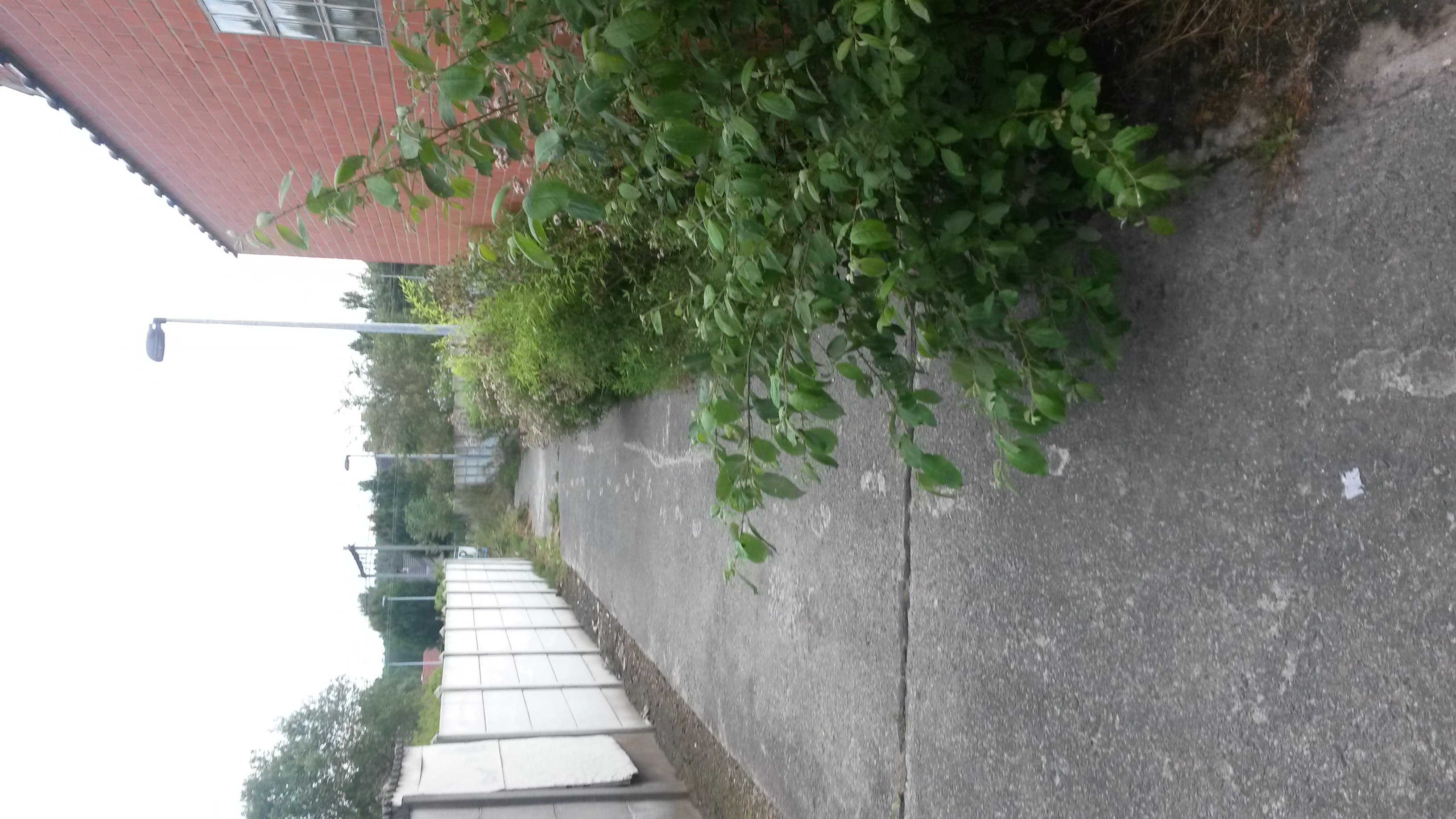 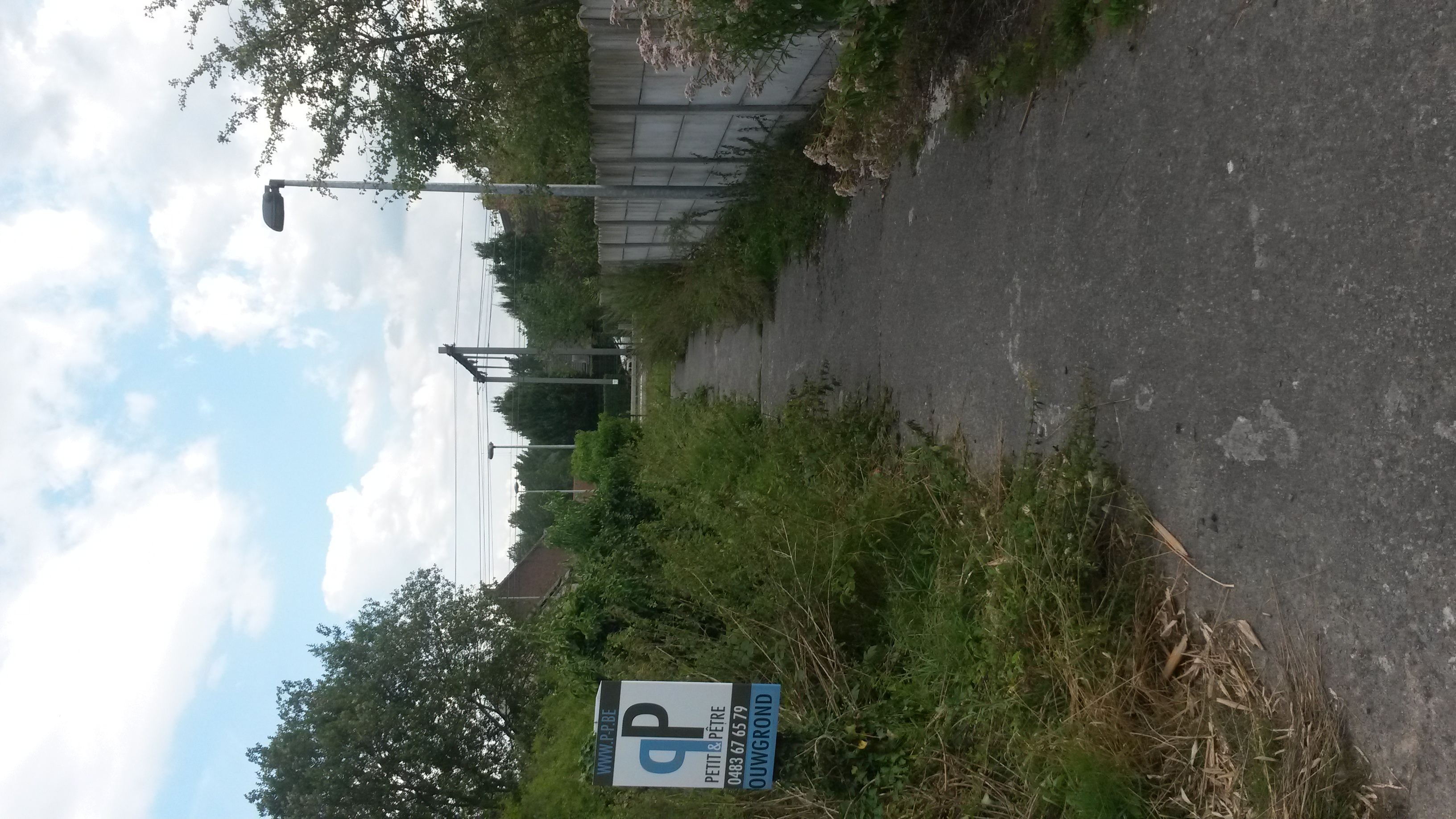 Op de webstek van de stad Ninove (http://www.ninove.be/content/10867) staat over ,onkruidverwijderingswerken 2015’ het volgende te lezen: Onkruidverwijderingswerken 20154 mei startten de onkruidverwijderingswerken in groot Ninove, met als eerste sector Appelterre en Voorde. De werken zullen ongeveer 1 week duren, daarna volgen de andere sectoren. Alle sectoren worden afgewerkt inde maand mei, sector 1 als eerste, sector 5 als laatste. Sector 6, het centrum, wordt per gedeelte mee verwerkt in de 5 andere. Zo hoeven niet alle parkeerplaatsen in het centrum tegelijk ingenomen worden.Overzicht sectorenDeze werken omvatten onkruidverwijdering d.m.v. mechanische technieken op allerhande verhardingen, aangrenzende greppels en boordstenen, inclusief de zone van 50 cm rechts in de richting van het voetpad en 50 cm links in de richting van de rijbaan.
Bij gebrek aan boordstenen of greppels vanaf de rand van de weg, en op het totale voetpad bij onbebouwde percelen, Ook parkeerstroken, fietspaden, parkings, pleinen, … worden onder handen genomen.Binnen sector 1 (Appelterre en Voorde) stond de Papestichel in de geprogrammeerde volgorde op de 29ste plaats. Blijkens het bijbehorende excelbestand, dat eveneens publiek toegankelijk is op de webstek van de stad Ninove, ging het om een totale lengte van 794 meter (greppels en boordstenen aan beide kanten van de straat). Vragen1. Werden in 2015 daadwerkelijk onkruidverwijderingswerken uitgevoerd in de Papestichel te Appelterre?  Zo ja, wanneer vonden deze werken plaats? Zo nee, wanneer werd het onkruid in die straat voor het laatst verwijderd?2. Indien de geprogrammeerde onkruidverwijderingswerken in de Papestichel daadwerkelijk werden uitgevoerd, welke ,mechanische technieken’ werden daar dan toegepast? Vindt u dat die technieken afdoende zijn? 3. Indien geen onkruidverwijderingswerken in de Papestichel werden uitgevoerd, moet de ,weelderige’ plantengroei in die straat dan misschien worden gezien in het licht van punt 63 van het Lenteakkoord, waarin onder meer wordt verklaard dat „nieuwe initiatieven tot het ontwikkelen van bossen worden ondersteund”? 4. Hoeveel procent van de voor 2015 geprogrammeerde onkruidbestrijdingswerken werd daadwerkelijk uitgevoerd (gerealiseerde aantal meters/geprogrammeerde aantal meters in totaal en voor elk van de zes sectoren afzonderlijk)? 5. Welke problemen worden ervaren op het vlak van personeel, materieel en planning? Wat zijn met andere woorden de pijnpunten inzake onkruidbestrijding? 6. Welke maatregelen zal het college van burgemeester en schepenen nemen om toestanden zoals in de Papestichel voortaan te vermijden en de onkruidbestrijding in Ninove en deelgemeenten in het algemeen te verbeteren? 7. Bent u bereid voortaan op de webstek van de stad Ninove eveneens de datum van uitvoering van de onkruidverwijderingswerken in de verschillende straten ter beschikking te stellen van het publiek door permanente actualisering van het betreffende excelbestand?”AP2.	Voorstel van raadslid Werner Somers tot invoering van een verplichting voor de leden van het college van burgemeester en schepenen om nevenfuncties openbaar te makenVolgende motivering wordt door de heer Werner Somers in zijn voorstel vermeld:“Bepaalde leden van het college van burgemeester en schepenen vervullen nevenfuncties buiten de publieke sfeer. Teneinde belangenverstrengeling te voorkomen, is het wenselijk de leden van het schepencollege te verplichten tot openbaarmaking van nevenfuncties die geen verband houden met de uitoefening van hun ambt. Tijdens de gemeenteraadszitting van maart 2013 vroeg ik de goedkeuring van een reglement dat in een dergelijke meldingsplicht voorzag. Het college van burgemeester en schepenen stelde zich op het standpunt dat een reglement overbodig was, maar kondigde tegelijkertijd aan dat de informatie zou worden gepubliceerd op de webstek van de stad Ninove.Tweeënhalf jaar later staat er evenwel nog steeds geen lijst van nevenfuncties op de webstek van de stad Ninove. Ik leg daarom volgende gewijzigde versie van het reglement ter stemming voor. Reglement inzake de verplichting voor de leden van het college van burgemeester en schepenen om nevenfuncties openbaar te makenArtikel 1 De leden van het college van burgemeester en schepenen maken binnen de maand na inwerkingtreding van dit reglement de nevenfuncties openbaar die zij niet vervullen uit hoofde van hun ambt, met inbegrip van nevenfuncties die zij vervullen als vertegenwoordiger van een rechtspersoon. Elk lid van het college van burgemeester en schepenen deelt de door hem uitgeoefende functies als bedoeld in de voorgaande alinea binnen de daartoe gestelde termijn mee aan de stadssecretaris, die op basis van de hem verstrekte informatie een lijst van nevenfuncties vaststelt. De gemeenteraad neemt van deze lijst kennis tijdens de eerste zitting die volgt op de vaststelling ervan. De lijst van nevenfuncties wordt binnen de maand na deze kennisneming gepubliceerd op de webstek van de stad Ninove en wordt tevens gepubliceerd in de eerstvolgende editie van het gemeentelijke infoblad.De leden van het college van burgemeester en schepenen melden nieuwe nevenfuncties binnen de maand na de aanvang van de uitoefening ervan aan de stadssecretaris en stellen hem zo spoedig mogelijk in kennis van de beëindiging van de uitoefening van eerder door hen meegedeelde functies. De stadssecretaris actualiseert telkenmale de lijst van nevenfuncties op basis van de hem verstrekte informatie. De gemeenteraad neemt telkenmale kennis van de geactualiseerde lijst van nevenfuncties tijdens de eerste zitting die volgt op de vaststelling ervan. De geactualiseerde lijst van nevenfuncties wordt binnen de maand na deze kennisneming gepubliceerd op de webstek van de stad Ninove.Een volledig actuele lijst van nevenfuncties wordt elk kalenderjaar gepubliceerd in de juni-editie van het gemeentelijke infoblad, voor zover in de lijst wijzigingen zijn aangebracht ten opzichte van de laatstelijk in het infoblad gepubliceerde lijst van nevenfuncties.Artikel 2Dit reglement treedt in werking op 1 oktober 2015.”AP3.	Interpellatie van raadslid Kurt Van Den Driessche aan de burgemeester met betrekking tot de GAS-boetes in NinoveVolgende motivering wordt door de heer Kurt Van Den Driessche in zijn interpellatie vermeld:“Motivatie:Op 23 juni 2015 werden de gemeenteraadsleden en enkele ambtenaren uitgenodigd op het stadhuis voor een toelichting over de provinciale voorstellen tot uniformisering van de GAS boetes door de procureur. Blijkbaar had onze burgemeester op de overlegmomenten onze stad vertegenwoordigd en liet hij na de uiteenzetting vallen dat het in Ninove toch allemaal zo eenvoudig nog niet was. De verklaring van de burgemeester verbaasde ons enigszins gezien de procureur net had verteld dat op dat moment 15 steden of gemeenten wel al hadden ingetekend op het protocolakkoord dat als doel had de GAS reglementeringen in Oost Vlaanderen te stroomlijnen.Toelichting:Over dit protocolakkoord werden een aantal overlegmomenten georganiseerd en daar kregen de deelnemers ook de kans opmerkingen te maken. Zo kon het akkoord worden bijgestuurd waar nodig. Aangezien het in Ninove toch allemaal zo eenvoudig niet is gaan we er van uit dat er op die overlegmomenten door de stad Ninove dus een aantal opmerkingen zijn geformuleerd.We hebben intussen met aandacht de voorstellen van protocolakkoord gelezen en kunnen zelf niet direct elementen vinden die aanleiding zouden kunnen geven tot ‘moeilijkheden’ in Ninove. De stad krijgt immers nog altijd de mogelijkheid specifieke vormen van overlast in een eigen GAS 1 reglement te steken.Na het dossier over GAS overtredingen te hebben opgevraagd en ingekeken, stelde ik vast dat per jaar ongeveer 40 inbreuken worden vastgesteld (minder dan één per week) en ongeveer de helft op heterdaad wordt betrapt door de politie. Als je deze aantallen vergelijkt met wat er volgens het huidige GAS reglement allemaal niet mag in Ninove, dan kan je alleen maar vaststellen dat de controle op deze overtredingen alles behalve een prioriteit is. Niet voor de politie en nog minder voor de meerderheid. In dat opzicht is het dus ook niet zo verwonderlijk dat de stad Ninove nog niet heeft ingetekend op die protocolakkoorden.  Vragen:- Hoeveel overlegmomenten werden er over dit onderwerp georganiseerd?- Op hoeveel van deze vergaderingen was de burgemeester aanwezig?- Welke opmerkingen werden er door de stad Ninove geformuleerd op die overlegmomenten?- Welke zijn de zogenaamde moeilijkheden in Ninove die een reden vormen om niet in te tekenen op dat protocolakkoord voor GAS 2 en/of GAS 3 en/of GAS 4?- Hoeveel VTE GAS-ambtenaren zijn er momenteel in Ninove aanwezig op het terrein om vaststellingen te doen voor de reeds bestaande GAS 1 reglementering?- Waarom staat de controle op GAS-overtredingen niet in de takenpakket van de wijkagent?Motie:De gemeenteraad vraagt het CBS om met hoogdringendheid in te tekenen op de protocolakkoorden m.b.t. de uniformisering van GAS boetes type 2, 3 en 4 in Oost-Vlaanderen.  De gemeenteraad vraagt het CBS om de controle op GAS-overtredingen op te nemen in het takenpakket van de wijkagent.”AP4.	Interpellatie en motie van raadslid Kurt Van Den Driessche aan de schepen van communicatie met betrekking tot het inzagerecht van raadsleden in plannen en dossiers van in uitvoering zijnde werkenVolgende motivering wordt door de heer Kurt Van Den Driessche in zijn interpellatie en motie vermeld:“Motivatie:Wanneer een burger op de stedelijke diensten informatie vraagt naar aanleiding van werken in de buurt, dan krijgt die direct de nodige uitleg aan het loket in het kader van openbaarheid van bestuur. Door het bestaan van het huishoudelijke reglement  voor raadsleden (art. 12 §4), zijn ambtenaren genoodzaakt dezelfde info in de kast te laten liggen wanneer een raadslid om diezelfde info vraagt. Zij kunnen en mogen immers niet zelf oordelen of de vraag betrekking heeft op het bestuur van de stad. Dit is de wereld op zijn kop…Toelichting:Wij kunnen begrijpen dat de meerderheid graag weet wie wat raadpleegt. Een registratieblad aan de balie van elk loket van de stad waar de ambtenaren noteren welke documenten door een raadslid werden opgevraagd, of welke info wordt gevraagd, is voor ons geen probleem. Om hypocriete toestanden te voorkomen zouden we wel met aandrang willen vragen om het huishoudelijk reglement aan te passen zodat alle info die valt onder de openbaarheid van bestuur, ook en zonder voorafgaandelijke schriftelijke aanvraag, aan raadsleden ter beschikking wordt gesteld.Motie:De gemeenteraad vraagt het CBS om bij artikel 12 van het Huishoudelijk Reglement een §5 en eventueel §6, toe te voegen die er voor zorgt dat:§5: alle informatie die in het kader van de openbaarheid van bestuur aan derden mag en kan worden meegedeeld, ook aan raadsleden mag en kan worden meegedeeld zonder voorafgaandelijke schriftelijke vraag via het raadsledenloket§6: aan alle openbare loketten van de stedelijke diensten een register te voorzien waar ambtenaren kunnen noteren welk raadslid op welk moment is langs geweest voor welke dossier of voor welke vraag”AP5.	Interpellatie van raadslid Werner Somers betreffende de uitspraken van de schepen van ruimtelijke ordening Tania De Jonge over de afwikkeling van het vrachtverkeer dat zal worden gegenereerd door de leemontginningsactiviteiten van ODMVolgende motivering wordt door de heer Werner Somers in zijn interpellatie:“Onlangs liep een openbaar onderzoek af dat werd gehouden over een door ODM (Ontginningen Demets Moorslede NV) ingediende aanvraag voor een stedenbouwkundige vergunning met betrekking tot de uitbreiding van leemontginningsactiviteiten aan het Hof ter Duyst. De aanvraag voorziet in de afwikkeling van het vrachtverkeer van en naar de site via de Galgenveldbaan naar de Lebeke. In een interview met Ninofmedia (https://www.youtube.com/watch?v=Ju16tPfZNPw) heeft schepen van Ruimtelijke Ordening Tania De Jonge het over projectvoorstellingen waarbij de stad Ninove betrokken was. Die voorstellingen zouden vooral hebben gehandeld over de nabestemming van de ontgonnen gronden. Aldus suggereert de schepen dat de stad niet op de hoogte was van de plannen voor de afwikkeling van het vrachtverkeer via de Lebeke. Tegelijk noemt zij die plannen „bijna onaanvaardbaar” en „nefast voor de dorpskern van de Lebeke”, waarbij zij tevens verwijst naar het feit dat de Galgenveldbaan vaak wordt gebruikt door ruiters, mountainbikers, joggers en wandelaars. Het is volgens haar „onverantwoord om dat vrachtverkeer langs de Galgenveldbaan naar de Lebeke te sturen”. De lokale wegeninfrastructuur leent er zich immers niet toe en de geplande uitwijkstroken zijn niet voldoende voor zoveel vrachtverkeer. Het voorgaande is merkwaardig in het licht van een aantal passages in de door ODM ingediende projectnota, die deel uitmaakt van het stedenbouwkundige vergunningsdossier. Zo lezen we op blz. 28 van die nota over de ontsluiting via de Galgenveldbaan het volgende: „Vanaf het projectgebied wordt alle verkeer naar de Lebekestraat/Groenstraat geleid. Via de semi-verharde veldweg Galgenveldbaan. Dit geldt zowel voor aanvoer als voor afvoer. Zodoende is er geen enkel gebruik van de Lindestraat, Lindendreef of van de Denderhoutembaan ingevolge het project. Dit is een randvoorwaarde die tot stand gekomen is in overleg met de stad Ninove. De aan- en afvoer via de Galgenveldbaan dient zodoende als een projectkenmerk te worden beschouwd." (Mijn cursivering)Voorts lezen we op blz. 78 van dezelfde nota onder punt 3.5.2.2 („Effect op het vlak van verkeersveiligheid. Verkeersveiligheid langs de Galgenveldbaan”) het volgende: „In overleg met het Schepencollege van de stad Ninove werd bekeken of een tijdelijk omleiding van de recreatieve routes zich opdringt om redenen van verkeersveiligheid. Dit werd evenwel niet noodzakelijk geacht om volgende redenen: [...]” (Mijn cursivering)Gelet op een ander wens ik de schepen van Ruimtelijke Ordening de volgende vragen te stellen.Vragen1. Hoe vallen de uitspraken van de schepen van Ruimtelijke Ordening te rijmen met de aangehaalde passages uit de projectnota van ODM? 2. Wanneer vond het overleg tussen ODM en de stad Ninove over de afwikkeling van het vrachtverkeer plaats? 3. Heeft de stad Ninove zich tijdens dat overleg inderdaad akkoord verklaard met de afwikkeling van het vrachtverkeer via de Galgenveldbaan? 4. Zo ja, waarom beweert de schepen van Ruimtelijke Ordening het tegendeel? Zo niet, beweert de schepen van Ruimtelijke Ordening dan met zoveel woorden dat de projectnota leugens bevat?”Interne zaken communicatie & burgerzakenSecretariaat17.	Secretariaat - kennisname van het ontslag van rechtswege van Michel Casteur als burgemeesterVerslag aan de raadDe procedure voor de benoeming van de burgemeester op basis van de akte van voordracht is geregeld in artikel 54 tot en met 63 van het gemeentedecreet.De burgemeester wordt door de Vlaams minister bevoegd voor Binnenlands Bestuur, benoemd en hij legt de eed af in handen van de provinciegouverneur.De titelvoerende burgemeester Michel Casteur is benoemd door de Vlaams minister bevoegd voor Binnenlands Bestuur, bij besluit van 25 februari 2013;Aangezien in de voordrachtakte een einddatum van 1 november 2015 werd vermeld, is de burgemeester bij het bereiken van die datum van rechtswege ontslagnemend.Wanneer ook de naam van de opvolger op de akte van voordracht is vermeld, dan wordt deze persoon van rechtswege als opvolger van de ontslagnemende burgemeester voorgedragen.Bijgevolg verzoeken we u akte te nemen van het ontslag van rechtswege vanaf 1 november 2015 van Michel Casteur als burgemeester.OntwerpbeslissingDe raadGelet op het gemeentedecreet, inzonderheid artikel 59 tot en met 63;Gelet op de akte van voordracht van Michel Casteur als burgemeester met als einddatum 1 november 2015.Overwegende dat derhalve Michel Casteur van rechtswege ontslagnemend is vanaf 1 november 2015;Beslist,De gemeenteraad neemt kennis van het ontslag van rechtswege van de heer Michel Casteur, burgemeester van de stad Ninove, vanaf 1 november 2015.18.	Secretariaat - kennisname van de benoeming en de eedaflegging van Tania De Jonge als burgemeesterVerslag aan de raadIn de akte van voordracht van Michel Casteur als burgemeester is de naam van Tania De Jonge vermeld als opvolger met ingang van 1 november 2015 en bijgevolg werd zij van rechtswege als opvolger van de ontslagnemende burgemeester voorgedragen.Bij beslissing van 19 oktober 2015 heeft de Vlaams minister van Binnenlands Bestuur Tania De Jonge benoemd tot burgemeester van de stad Ninove, met ingang van 1 november 2015;Op 23 oktober 2015 legt zij de eed af als burgemeester in handen van de provinciegouverneur van Oost-Vlaanderen.Aan de gemeenteraad wordt voorgesteld kennis te nemen van:De beslissing van 19 oktober 2015 waarbij de Vlaams minister van Binnenlands Bestuur Tania De Jonge heeft benoemd tot burgemeester van de stad NinoveHet attest waaruit blijkt dat de burgemeester op 23 oktober 2015 de eed heeft afgelegd in handen van de provinciegouverneur van Oost-Vlaanderen.OntwerpbeslissingDe raadGelet op artikel 59 en 60 van het gemeentedecreet;Gelet op de beslissing van 19 oktober 2015 waarbij de Vlaams minister van Binnenlands Bestuur Liesbeth Homans Tania De Jonge heeft benoemd tot burgemeester van de stad Ninove, met ingang van 1 november 2015;Gelet op het attest waaruit blijkt dat de burgemeester op 23 oktober 2015 de eed als burgemeester heeft afgelegd in handen van de provinciegouverneur van Oost-Vlaanderen;Beslist,De gemeenteraad neemt kennis van:De beslissing van 19 oktober 2015 waarbij de Vlaams minister van Binnenlands Bestuur Tania De Jonge heeft benoemd tot burgemeester van de stad NinoveHet attest waaruit blijkt dat de burgemeester op 23 oktober 2015 de eed heeft afgelegd in handen van de provinciegouverneur van Oost-Vlaanderen.19.	Secretariaat - kennisname van het ontslag van Tania De Jonge als schepenVerslag aan de raadBij beslissing van 19 oktober 2015 heeft de Vlaams minister van Binnenlands Bestuur mevrouw Tania De Jonge benoemd tot burgemeester van de stad Ninove. Op 23 oktober 2015 legt zij in handen van de provinciegouverneur van Oost-Vlaanderen de eed af als burgemeester.Bij beslissing van de gemeenteraad van 25 februari 2013 werd mevrouw Tania De Jonge op basis van een gezamelijke voordrachtsakte als schepen verkozen verklaard.Er is een onverenigbaarheid tussen het mandaat van burgemeester en het mandaat van schepen.Bijgevolg moet Tania De jonge ontslag nemen uit het mandaat van schepen. Bij schrijven van 20 oktober 2015 heeft Tania De Jonge ontslag genomen als schepen met ingang van 1 november 2015.Mogen wij u vragen kennis te nemen van het ontslag van mevrouw Tania De Jonge als schepen met ingang van 1 november 2015.OntwerpbeslissingDe raadGelet op het gemeentedecreet;Gelet op de beslissing van 19 oktober 2015 waarbij de Vlaams minister van Binnenlands Bestuur Liesbeth Homans, Tania De Jonge heeft benoemd tot burgemeester van de stad Ninove met ingang van 1 november 2015 en zij op 23 oktober 2015 de eed heeft afgelegd als burgemeester in handen van de provinciegouverneur van Oost-Vlaanderen;Overwegende dat er onverenigbaarheid is tussen het ambt van burgemeester en schepen;Overwegende dat Tania De Jonge haar ontslag heeft ingediend als schepen ingaande op 1 november 2015;Beslist,De gemeenteraad neemt kennis van het ontslag van Tania De Jonge als schepen vanaf 1 november 2015.20.	Secretariaat - verkiezing van een schepen op basis van een voordrachtsakteVerslag aan de raadArtikel 44 van het gemeentedecreet bepaalt het minimum aantal schepenen. Het maximum aantal schepenen bedraagt in de gemeenten met 30.000 tot 49.999 inwoners 7 schepenen. Op basis van de gezamelijke akte van voordracht wordt het aantal schepenen bepaald.In de gezamelijke akte van voordracht, ingediend op 16 februari 2013, werden 7 schepenen voorgedragen.Op basis van deze elementen werd het aantal schepen tot de eerstvolgende volledige vernieuwing van de gemeenteraad vastgesteld op 7.Artikel 50 van het gemeentedecreet regelt de verkiezing van één schepen. De verkiezing gebeurt op basis van een individuele akte van voordracht van kandidaat-schepenen. Om ontvankelijk te zijn moet voor elke kandidaat-schepen de akte van voordracht ondertekend zijn door:Meer dan de helft van de verkozenen op de lijsten die aan de gemeenteraadsverkiezingen deelnamen;Een meerderheid van de personen die op dezelfde lijst werden verkozen als voorgedragen kandidaten.Alleen de handtekeningen van de gemeenteraadsleden worden in tekening gebracht bij het vaststellen van de vereiste dubbele meerderheid.De akte van voordracht van één kandidaat-schepen werd overhandigd aan de stadssecretaris.Op deze gezamelijke akte werd 1 schepen voorgedragen.De akte van voordracht voldoet aan de vereiste dubbele meerderheid.OntwerpbeslissingDe raadGelet op het gemeentedecreet, inzonderheid op artikel 44 en 45;Gelet op de beslissing van 19 oktober 2015 waarbij de Vlaams minister van Binnenlands Bestuur Tania De Jonge heeft benoemd tot burgemeester van de stad Ninove met ingang van 1 november 2015;Gelet op het attest waaruit blijkt dat de burgemeester op 23 oktober 2015 de eed als burgemeester heeft afgelegd in handen van de provinciegouverneur van Oost-Vlaanderen;Gelet op de beslissing van de gemeenteraad van 25 februari 2013 waarbij mevrouw Tania De Jonge op basis van een gezamelijke voordrachtsakte als schepen verkozen werd verklaard;Overwegende dat er een onverenigbaarheid is tussen het mandaat van burgemeester en het mandaat als schepen en derhalve Tania De Jonge ontslag heeft ingediend als schepen;Gelet op de akte van voordracht waarbij de heer Alain Triest werd voorgedragen als kandidaat-schepen met ingang van 1 november 2015;Overwegende dat de akte van voordracht op 20 oktober 2015 werd overhandigd aan de stadssecretaris;Overwegende dat bij de akte van voordracht de noodzakelijke stukken zijn gevoegd nl. een uittreksel uit het bevolkingsregister en een uittreksel uit het strafregister;Overwegende dat de akte van voordracht werd ondertekend door de meerderheid van de gemeenteraadsleden en door de meerderheid van de leden van de Open VLD-fractie;Overwegende dat de akte van voordracht voldoet aan de vereiste dubbele meerderheid (meer dan de helft van de verkozenen op de lijsten die aan de verkiezingen hebben deelgenomen en een meerderheid van de personen die op dezelfde lijst als de voorgedragen kandidaat werden verkozen);Overwegende dat de akte van voordracht geen einddatum van het mandaat van de kandidaat-schepen vermeldt;Overwegende dat bijgevolg de gemeenteraad, in toepassing van artikel 45§2 van het gemeentedecreet, de voorgedragen kandidaat verkozenen dient te verklaren;Beslist,Alain Triest wordt als schepen verkozen verklaard met ingang van 1 november 2015 tot het einde van de bestuursperiode 2013-2018.21.	Secretariaat - eedaflegging van een schepenVerslag aan de raadArtikel 46 van het gemeentedecreet bepaalt dat de schepenen, vooraleer ze hun mandaat aanvaarden, in openbare vergadering van de gemeenteraad de volgende eed afleggen in handen van de burgemeester: “Ik zweer de verplichtingen van mijn mandaat trouw na te komen”.OntwerpbeslissingDe raadGelet op het gemeentedecreet, inzonderheid op artikel 46;Overwegende dat de schepenen, vooraleer ze hun mandaat aanvaarden, in openbare vergadering van de gemeenteraad, de volgende eed afleggen in handen van de burgemeester: “Ik zweer de verplichtingen van mijn mandaat trouw na te komen”;Gelet op de beslissing van de gemeenteraad van 29 oktober 2015 waarbij de heer Alain Triest op basis van een gezamelijke akte van voordracht als schepen verkozen werd verklaard;Overwegende dat het mandaat ingaat op 1 november 2015.Beslist,Enig artikelDe heer Alain Triest legt in openbare vergadering van de gemeenteraad de eed “ik zweer de verplichtingen van mijn mandaat trouw na te komen” af in handen van de burgemeester.22.	Secretariaat - kennisname taakverdeling binnen college van burgemeester en schepenenVerslag aan de raadVerslag aan de gemeenteraad kennis te nemen van de beslissing van het college van burgemeester en schepenen van 20 oktober 2015 waarbij de taken van de burgemeester en de schepenen als volgt werd herverdeeld:De taakverdeling binnen het college van burgemeester en schepenen wordt vanaf 1 november 2015 vastgesteld als volgt:Tania De Jonge, burgemeester:Integrale veiligheid (brandweer, politie, noodplanning), secretariaat (incl. rechtszaken) ruimtelijke ordening en stedenbouw, aan- en verkoop van stadseigendommen,Katie Coppens, eerste schepen:Onderwijs, academie voor muziek, woord en dans, academie voor beeldende kunst, sociaal wonen en huisvesting, kinderopvang, integratie, armoedebestrijding, begraafplaatsen, dierenwelzijnVeerle Cosyns, tweede schepen:Bibliotheek, cultuur, cultuurcentrum, cultuurpatrimonium, vrijwilligersbeleid, gelijke kansen, preventie en welzijn op het werk, archiefHenri Evenepoel, derde schepen:Openbare werken, nutsvoorzieningen en energie, logistiek/ontwerp en beheer van gebouwen en burgerzaken (bevolking en burgerlijke stand), landbouw,Wouter Vande Winkel, vierde schepen:Mobiliteit (incl. verkeer en parkeerbeleid), leefmilieu (incl. hinderlijke inrichtingen, huisvuilophaling), communicatie, ICT, Europese aangelegenheden, ontwikkelingssamenwerking, toerismePaul De Schepper, vijfde schepen:Financiën, personeel, relaties met besturen van de eredienst, dienst technische ondersteuningMarc Torrekens, zesde schepen:Sport en evenementenAlain Triest, zevende schepen:Lokale economie (incl. markten, middenstand, bedrijven), stadsontwikkeling, sociale zaken (incl. gezondheid, seniorenbeleid, sociale tewerkstelling)Lieven Meert, achtste schepen - OCMW voorzitter:Jeugd.Ninove, 22 oktober 2015Openbare vergaderingGewone Dienst:Algemeen Resultaat 20142.224.383 €Ontvangsten5.822.398 €Uitgaven6.947.973 €Saldo Eigen Dienstjaar-1.125.575 €Saldo Vorige Jaren-103.247 €Saldo Overboekingen-371.660 €Resultaat Begroting 2015-1.600.482 €Algemeen Resultaat 2015    623.901 €Buitengewone Dienst:Algemeen Resultaat 2014-57.244 €Ontvangsten0 €Uitgaven311.500 €Saldo Eigen Dienstjaar-311.500 €Saldo Vorige Jaren-160 €Saldo Overboekingen371.660 €Resultaat Begroting 201560.000 €Algemeen Resultaat 20152.756 €GebruikerGebruiksvergoeding per m²Gebruiksgerelateerde kosten per m² Totale prijsVierkante meterjaarprijs136,0036,00172,004.128,00VDAB24 – zijnde 3 op 10 dagdelen1.238,40PWA366.192,00I. Exploitatie (B-A)5.770.611     A. Uitgaven38.360.639     B. Ontvangsten44.131.250II. Investeringen (B-A)-5.121.073     A. Uitgaven5.219.132     B. Ontvangsten98.059III. Andere (B-A)-334.840     A. Uitgaven334.840          1. Aflossingen financiële schulden334.840          2. Toegestane leningen          3. Toegestane investeringssubsidies          4. Overige transacties uitgaven     B. Ontvangsten          1. Op te nemen leningen en leasingen          2. Terugvordering van toegestane leningen en prefinancieringsleningen          3. Schenkingen, andere dan opgenomen onder deel I en II          4. Overige transacties ontvangstenIV. Budgettaire resultaat boekjaar (I + II + III)314.699V. Gecumuleerde budgettaire resultaat vorig boekjaar12.895.435VI. Gecumuleerde budgettaire resultaat (IV + V)13.210.134VII. Bestemde gelden11.250VIII. Resultaat op kasbasis (VI – VII)13.198.884IX. Financiering op korte termijn50X. Saldo13.198.934